Краткосрочный план урока русской литературы в 10А классеРаздел: Семейные ценностиСемейные ценностиСемейные ценностиСемейные ценностиСемейные ценностиТема: « Мысль семейная» в русской литературе.« Мысль семейная» в русской литературе.« Мысль семейная» в русской литературе.« Мысль семейная» в русской литературе.« Мысль семейная» в русской литературе.Дата:   24.09.2021 гШкола:   КГУ «Средняя школа имени Николая Островского»Школа:   КГУ «Средняя школа имени Николая Островского»Школа:   КГУ «Средняя школа имени Николая Островского»ФИО учителя:Васильевых  Т.В.ФИО учителя:Васильевых  Т.В.Класс: 10 А Количество присутствующих:  22Количество присутствующих:  22Количество присутствующих:  22Отсутствующих:  нетОтсутствующих:  нетЦели обучения:10.1.1 — понимать термины: роман, роман-эпопея, реализм, психологизм, полифония, литературный двойник;10.2.6 -— анализировать художественный мир произведения, представляя идею в различных формах ;10.2.9 — писать творческие работы (эссе, сочинения на литературные и свободные темы, аннотации) логично и последовательно, опираясь на литературный материал, литературоведческие термины, используя точный и образный язык;10.1.1 — понимать термины: роман, роман-эпопея, реализм, психологизм, полифония, литературный двойник;10.2.6 -— анализировать художественный мир произведения, представляя идею в различных формах ;10.2.9 — писать творческие работы (эссе, сочинения на литературные и свободные темы, аннотации) логично и последовательно, опираясь на литературный материал, литературоведческие термины, используя точный и образный язык;10.1.1 — понимать термины: роман, роман-эпопея, реализм, психологизм, полифония, литературный двойник;10.2.6 -— анализировать художественный мир произведения, представляя идею в различных формах ;10.2.9 — писать творческие работы (эссе, сочинения на литературные и свободные темы, аннотации) логично и последовательно, опираясь на литературный материал, литературоведческие термины, используя точный и образный язык;10.1.1 — понимать термины: роман, роман-эпопея, реализм, психологизм, полифония, литературный двойник;10.2.6 -— анализировать художественный мир произведения, представляя идею в различных формах ;10.2.9 — писать творческие работы (эссе, сочинения на литературные и свободные темы, аннотации) логично и последовательно, опираясь на литературный материал, литературоведческие термины, используя точный и образный язык;10.1.1 — понимать термины: роман, роман-эпопея, реализм, психологизм, полифония, литературный двойник;10.2.6 -— анализировать художественный мир произведения, представляя идею в различных формах ;10.2.9 — писать творческие работы (эссе, сочинения на литературные и свободные темы, аннотации) логично и последовательно, опираясь на литературный материал, литературоведческие термины, используя точный и образный язык;Цели урокаВсе учащиеся смогут:понимать термины: роман, роман-эпопея, реализм, психологизм, полифония, литературный двойникВсе учащиеся смогут:понимать термины: роман, роман-эпопея, реализм, психологизм, полифония, литературный двойникВсе учащиеся смогут:понимать термины: роман, роман-эпопея, реализм, психологизм, полифония, литературный двойникВсе учащиеся смогут:понимать термины: роман, роман-эпопея, реализм, психологизм, полифония, литературный двойникВсе учащиеся смогут:понимать термины: роман, роман-эпопея, реализм, психологизм, полифония, литературный двойникЦели урокаБольшинство учащихся смогут:анализировать художественный мир произведения, представляя идею в различных формах; писать творческие работы (эссе, сочинения на литературные и свободные темы, аннотации) логично и последовательно, опираясь на литературный материал, литературоведческие термины, используя точный и образный языкБольшинство учащихся смогут:анализировать художественный мир произведения, представляя идею в различных формах; писать творческие работы (эссе, сочинения на литературные и свободные темы, аннотации) логично и последовательно, опираясь на литературный материал, литературоведческие термины, используя точный и образный языкБольшинство учащихся смогут:анализировать художественный мир произведения, представляя идею в различных формах; писать творческие работы (эссе, сочинения на литературные и свободные темы, аннотации) логично и последовательно, опираясь на литературный материал, литературоведческие термины, используя точный и образный языкБольшинство учащихся смогут:анализировать художественный мир произведения, представляя идею в различных формах; писать творческие работы (эссе, сочинения на литературные и свободные темы, аннотации) логично и последовательно, опираясь на литературный материал, литературоведческие термины, используя точный и образный языкБольшинство учащихся смогут:анализировать художественный мир произведения, представляя идею в различных формах; писать творческие работы (эссе, сочинения на литературные и свободные темы, аннотации) логично и последовательно, опираясь на литературный материал, литературоведческие термины, используя точный и образный языкЦели урокаНекоторые учащиеся смогут: сопоставлять произведения (или фрагменты) русской, казахской и мировой литературы с точки зрения эстетического воздействия на читателя, объясняя общие и отличительные признакиНекоторые учащиеся смогут: сопоставлять произведения (или фрагменты) русской, казахской и мировой литературы с точки зрения эстетического воздействия на читателя, объясняя общие и отличительные признакиНекоторые учащиеся смогут: сопоставлять произведения (или фрагменты) русской, казахской и мировой литературы с точки зрения эстетического воздействия на читателя, объясняя общие и отличительные признакиНекоторые учащиеся смогут: сопоставлять произведения (или фрагменты) русской, казахской и мировой литературы с точки зрения эстетического воздействия на читателя, объясняя общие и отличительные признакиНекоторые учащиеся смогут: сопоставлять произведения (или фрагменты) русской, казахской и мировой литературы с точки зрения эстетического воздействия на читателя, объясняя общие и отличительные признакиХод урокаХод урокаХод урокаХод урокаХод урокаХод урокаЭтапы урокаДействия педагогаДействия учениковОцениваниеОцениваниеРесурсыНачало урокаПриветствие.Проверка готовности к уроку. Выявление отсутствующихЭмоциональный настрой. Каждый человек мечтает быть счастливым. Л.Н. Толстой говорил «Счастье – это просто». Внимание на экран.Видео (отрывок из фильма)Что же нужно для счастья? Тихая семейная жизнь с возможностью делать добро людям.Тонкий исследователь человеческой души, Толстой утверждал, что «люди как реки: у каждого своё русло, свой исток. Исток этот – родной дом, семья. Её традиции, уклад.Анализируют, сравнивают. классифицируют, делают выводы.Какая семья может стать основой общества, воспитать нравственное отношение к жизни?)- Мысль «семейная» в романе Л.Н. ТолстогоНаблюдение учителяНаблюдение учителяВидео (отрывок из фильма «Война и мир»)Слайды 1-21.Вызов . «Мозговой штурм»  Сформулируйте проблему урока (Какая семья может стать основой общества, воспитать нравственное отношение к жизни?)-Тема (Мысль «семейная» в романе Л.Н. Толстого «Война и мир)-Цель (на примере семей, представленных в романе "Война и мир", показать, что основой общества является семья, отношения в которой основаны на искренних и глубоких чувствах.)- Назовите ключевое слово (семья) 1.- Мысль «семейная» в романе Л.Н. Толстого 2.«Война и мир».3. Формулируют с помощью учителя цель.4. Называют ключевое слово СЕМЬЯФО.«Похвальный бутерброд»ФО.«Похвальный бутерброд»Слайд 31.Работа  со словарями С.И.Ожегова, В.ДаляСовокупность близких родственников, живущих вместе.Ожегов С.И.1.Группа живущих вместе родственников.2.Единство, объединение людей, сплоченных общими интересами.Современный толковый словарь обществоведческих терминов.Семья- группа людей, соединенных узами родства ( по браку, крови и т. д) и выполняющая определённые социальные функции ( репродуктивные, воспитательные, экономические, коммуникативные.) Семья – категория историческая.1. Пользуются словарями, справочниками2. В диалоге с учителем вырабатывают критерии оценки своей работы.ФО.Словесная похвала учителяФО.Словесная похвала учителяСловари С. О. Ожегова, В.ДаляСередина урока1.Работа в парах. Стратегия «Обновление информации»- Тема семьи — одна из ведущих в истории русской литературы, отражает проблемы «отцов и детей», «дворянского гнезда», взаимоотношений в семье, преемственности поколений, семейных ценностей. Тема семьи относится к так называемым «вечным темам»,  не теряющим актуальности с течением времени. Трактовка темы у писателей и поэтов была разной, но все они сходились в главном: в семье формируются нравственные устои, общечеловеческие ценности, переходящие из поколения в поколение. «Мысль семейная» — одна из основных тем классической литературы. Русские писатели рассматривали семью как основу общества и нравственный стержень личности, формирующей характер, мировоззрение, жизнь и судьбу страны. Из произведений литературы XIX века мы рассмотели  тему семьи в романе Л. Н. Толстого «Война и мир». В этом романе мы познакомились  с жизнью нескольких дворянских семей: Ростовых, Болконских, Курагиных. 2. Актуализация знаний. - Чем для Вас является понятие семья?Вывод: семья – вечная ценность. Это основа жизни человека, оплот его спокойствия, счастья, душевного равновесия. Семья – первая незаменимая школа жизни.- Какую роль играет семья в формировании ЧЕЛОВЕКА? Можем ли мы говорить, что Я – эхо родителей?Вывод: С рождением ребёнка ещё не рождается личность, она формируется под влиянием семейных отношений. С самого раннего возраста ребёнок учится у взрослых. И не только ходить, говорить, играть, но и чувствовать, думать, переживать. В семье человек усваивает систему нравственных ценностей. Формирование личности начинается в семье.3. Работа в группах. * Задание от 1 группы Семья Ростовых  (задание от выступающих для групп в классе  - тест) * Задание от 2 группы Болконских (задание от выступающих для групп в классе  - синквейн) * Задание от 3 группы Семья Курагиных (задание от выступающих для групп в классе  - тест) Семья, по Толстому, - это начало начал каждого героя и одновременно возможность реализовать своё Я, оставить себя, отражённым в другом.Мысль семейная в романе представлена и в эпическом повествованииВыступление учащихся –исследователейКакова же цель урока ?  – эта та семья, отношения в которой основаны на искренних и глубоких чувствах.4.Творческая работа.1) Все учащиеся анализируют таблицу , указывают сильные и слабые стороны  каждой из трех семей: Болконские, Ростовы, Курагины, заканчивают таблицу, составляют 2-3 характеристики.  2)Большинство учащихся пишут эссе  на тему: «Девиз моей семьи».3) Некоторые учащиеся пишут текст- рассуждение на тему: «Современные Болконские, (Ростовы, Курагины). Показать, как в современном мире будут оцениваться положительные и отрицательные качества этой семьи.1.Самостоятельно вычитывают  все виды текстовой информации – фактуальную, текстовую и концептуальную.стр. 152-153.2. Пользуются приёмами ознакомительного и просмотрового чтения.3.Разрабатывают кластер с ключевым словосочетанием «Семейные ценности». 4.Сравнивают  свои ассоциативные ряды с вариантами одноклассников. Дополняют кластер новыми словами-понятиямиВладеют  разными видами диалога.5.Представляют тестовые заданияКритерий. Находят нужную информациюДескрипторыРаботает с тестомРаботает в командеОтвечает верно ,без ошибокЗащита 1 участником (не более 2-х мин)4. Оформляют  свои мысли в устной и письменной форме с учётом речевой ситуацииВырабатывают  критерии оценки и определяют степень успешности работы.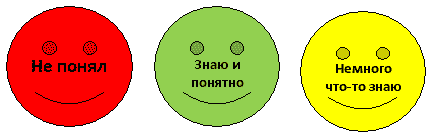  1.само- и взаимоконтроль, оценивая своё и чужое высказываниеВзаимооценивание (Две звезды, одно пожелание)Критериальное   оцениваниеПо составлению тестов :1 Составляют  7 тестовых вопросов с вариантами ответов;2. Место правильного ответа не повторяется от вопроса к вопросу3. Вопрос должен содержать одну законченную мысль 1.само- и взаимоконтроль, оценивая своё и чужое высказываниеВзаимооценивание (Две звезды, одно пожелание)Критериальное   оцениваниеПо составлению тестов :1 Составляют  7 тестовых вопросов с вариантами ответов;2. Место правильного ответа не повторяется от вопроса к вопросу3. Вопрос должен содержать одну законченную мысльУчебник «Русская литература» 10 кл под редакцией  Ж.Х Салхановой, А.С. Демченко,Алматы, мектеп, 2019Хрестоматия «Русская литература» 10 класс под редакцией  Ж.Х Салхановой, А.С. Демченко,Алматы, мектеп, 2019Конец урокаРефлексия Рефлексия “Три М”Учащимся предлагается назвать три момента, которые у них получились хорошо в процессе урока, и предложить одно действие, которое улучшит их работу на следующем уроке.назвают три момента, которые у них получились хорошо в процессе урока, и предлагают одно действие, которое улучшит их работу на следующем уроке.Домашнее заданиеНаписать проекты: «Тема семьи в творчестве Л.Толстого», «Антитеза как художественный прием в романе «Война и мир», «Лев Толстой в XXI веке».ДифференциацияДифференциацияОцениваниеЗдоровье и соблюдение техники безопасности. Межпредметная связьДеление на группы с помощью фамилий семей главных героев, в конвертах, задания для групп на этапе актуализации знаний «Допиши кластер», работа в парах « Обнвление информации», фронтальный опрос учащихся по закреплению полученных знаний.Деление на группы с помощью фамилий семей главных героев, в конвертах, задания для групп на этапе актуализации знаний «Допиши кластер», работа в парах « Обнвление информации», фронтальный опрос учащихся по закреплению полученных знаний.ФО по дескрипторам, обратная связь. Словесное поощрение учителем учащихся в ходе всего урока, взаимооценивание групп по предложенным критериям на этапе практической работы, взаимооценивание  рбот в парах. Использование на уроке активных методов обучения: позитивный эмоциональный настрой на урок, работа в группе, в парах, разноуровневых парах.Межпредметная связь: русская литература,  историяаудиовидео.Рефлексия по урокуБыли ли цели урока/цели обучения реалистичны?Все ли учащиеся достигли ЦО? Если нет, то почему?Правильно ли проведена дифференциация на уроке? Выдержаны ли были временные этапы урока?Какие отступления были от плана урока и почему?Цель урока была сформулирована в соответствии с целями обучения и рассчитана на достижение положительного результата по итогам урока. Учащиеся активно работали в течение всего урока, выполняли творческие задания, направленные на повышение мотивации к обучению, на развитие исследовательских навыков, коммуникативных навыков, само и взаимооценивания. Дифференциация прослеживается в различных методах и приемах, продуманных в соответствии с возрастными особенностями учащихся, их интеллектуальными возможностями: к примеру -  оказание поддержки отдельным учащимся в ходе написания  фрагмента  электронного письма .Временные рамки урока выдержаны верно!Цель урока была сформулирована в соответствии с целями обучения и рассчитана на достижение положительного результата по итогам урока. Учащиеся активно работали в течение всего урока, выполняли творческие задания, направленные на повышение мотивации к обучению, на развитие исследовательских навыков, коммуникативных навыков, само и взаимооценивания. Дифференциация прослеживается в различных методах и приемах, продуманных в соответствии с возрастными особенностями учащихся, их интеллектуальными возможностями: к примеру -  оказание поддержки отдельным учащимся в ходе написания  фрагмента  электронного письма .Временные рамки урока выдержаны верно!Цель урока была сформулирована в соответствии с целями обучения и рассчитана на достижение положительного результата по итогам урока. Учащиеся активно работали в течение всего урока, выполняли творческие задания, направленные на повышение мотивации к обучению, на развитие исследовательских навыков, коммуникативных навыков, само и взаимооценивания. Дифференциация прослеживается в различных методах и приемах, продуманных в соответствии с возрастными особенностями учащихся, их интеллектуальными возможностями: к примеру -  оказание поддержки отдельным учащимся в ходе написания  фрагмента  электронного письма .Временные рамки урока выдержаны верно!